Обработка изделий: Кромки фанеры закруглены и шлифованы, окрашены. Для окраски элементов из влагостойкой фанеры применяется водно-дисперсионное покрытие, устойчивое к атмосферному и химическому воздействию. На фанерных элементах нанесено стилизованное изображение износостойкими красками на UV-принтере. Финишное покрытие - водно-дисперсионный лак с добавлением биоцидной добавки НАНОСЕРЕБРО.Изделия из металла имеют плавные радиусы закругления и тщательную обработку швов. Для покрытия изделий из стали используется экологически чистое, обладающее хорошей устойчивостью к старению в атмосферных условиях, стабильностью цвета антикоррозийное, выдерживающее широкий диапазон температур, двойное порошковое окрашивание.В целях безопасности все отдельно выступающие детали и резьбовые соединения закрыты пластиковыми колпачками, края болтов закрыты пластиковыми заглушками.Закладные детали опорных стоек – двойное порошковое окрашивание.Соответствие стандартам: Все изделия ТМ СКИФ спроектированы и изготовлены согласно национальному стандарту РФ, а именно ГОСТ Р52169-2012, ГОСТ Р52168-2012.Оборудование изготовлено по чертежам и техническим условиям изготовителя и соответствует требованиям ТР ЕАЭС 042/2017.Паспорт на изделие: на русском языке, согласно ГОСТ Р 52301-2013, раздел 5.Гарантийный срок на изделия 12 месяцевНазначенный срок службы 10 лет.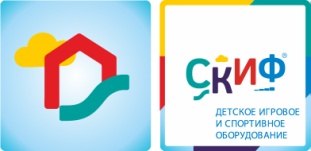 ИО 5.15.01 Песочница КоролевствоСерия «Королевство»ИО 5.15.01 Песочница КоролевствоСерия «Королевство»ИО 5.15.01 Песочница КоролевствоСерия «Королевство»КомплектацияКомплектацияКомплектация Количество Единица 
измерения1БортаВыполнены из влагостойкой фанеры, кромки фанеры тщательно шлифованы. Габаритные размеры бортов, выполненых из влагостойкой фанеры толщиной не менее 18 мм: 1540х900  – 1 шт, 1540х400 – 1 шт.; из влагостойкой фанеры толщиной не менее 21 мм 1600х200 – 3 шт. Окрашены в желтый, красный и синий цвет. Стилизованы под замок (королевство). Накладка в виде герба выполнена из влагостойкой фанеры толщиной не менее 18 мм 450х600, окрашена в синий и красный цвет. Накладка в виде флага , выполнены из влагостойкой фанеры толщиной не менее 9 мм 300х400 окрашена в красный цвет.1комплект2Сиденья и столикВыполнены из влагостойкой фанеры толщиной не менее 18мм, кромки фанеры тщательно шлифованы. Размеры сиденья 500х500 мм – 2 шт., сиденья окрашены в желтый цвет. Размеры столика 1540х220 мм – 1 шт.1комплект4Каркас
Выполнен из стального уголка 40х40мм L=500 мм (4шт), покрытого порошковой краской синего цвета, и бруса клееного не более 100х100 (2шт) высотой 1500мм, окрашенного в коричневый цвет.1комплект.5Габариты комплекса ДхШхВ, мм1660х1660х18001660х1660х18001660х1660х18006Зона безопасности ДхШ, мм 2660х26602660х26602660х2660